9.01.2023. UZAICINĀJUMSiesniegt piedāvājumuIepirkuma identifikācijas DDAV/2024-1Tirgus izpēte „Biroja iekārtu apkalpošana un remonta pakalpojumiDaugavpils Draudzīgā aicinājuma vidusskolas vajadzībām”1. Pasūtītājs: 2. Iepirkuma priekšmets: biroja iekārtu apkalpošanas un remonta pakalpojumu cenu izpēte. 3. Piedāvājumu var iesniegt: elektroniski uz e-pastu pasts@ddvask.lv vai personīgi Aveņu iela 40, Daugavpilī, 117. kabinetā, līdz 2024. gada 15. janvārim, plkst. 12:00, ar norādi „Biroja iekārtu apkalpošana un remonta pakalpojumi Daugavpils Draudzīgā aicinājuma vidusskolas vajadzībām”. 4. Paredzamā līguma izpildes termiņš: līgums darbojas no tā parakstīšanas brīža līdz 31.12.2024.5. Piedāvājuma izvēles kritērijs: piedāvājums ar viszemāko cenu, kas pilnībā atbilst prasībām.6. Piedāvājumā jāiekļauj:* pretendenta rakstisks pieteikums par dalību iepirkuma  procedūrā, kas sniedz īsas ziņas par pretendentu (pretendenta nosaukums, juridiskā adrese, reģistrācijas Nr., kontaktpersonas vārds, uzvārds, tālrunis, fakss, e-pasts) – 1.pielikums;* finanšu piedāvājums, aizpildot tehnisko specifikāciju (2. pielikums). Cena jānorāda eiro bez PVN 21%. Cenā jāiekļauj visas izmaksas.7. Ar lēmumu var iepazīties mājas lapā: www.daugavpils.lv Daugavpils Draudzīgā aicinājuma vidusskolas direktore K. Ivancova1. pielikumsPIETEIKUMSDaugavpilīKomersants___________________________________________________________________________(nosaukums)Reģistrācijas Nr. _____________________________________________________________Juridiskā adrese ______________________________________________________________Nodokļu maksātāja (PVN) reģistrācijas Nr. ________________________________________tālr.,fakss___________________________ e-pasts__________________________________Kontaktpersonas amats, vārds, uzvārds, tālr.___________________________________________________________________________Bankas rekvizīti _____________________________________________________________tā direktora (vadītāja, valdes priekšsēdētāja, valdes locekļa) ar paraksta tiesībām (vārds, uzvārds) personā, ar šī pieteikuma iesniegšanu:Piesakās piedalīties iepirkumā “Biroja iekārtu apkalpošana un remonta pakalpojumi Daugavpils Draudzīgā aicinājuma vidusskolas vajadzībām”, identifikācijas numurs DDAV/2024-1, piekrīt visiem uzaicinājuma iesniegt pieteikumu nosacījumiem un garantē to un normatīvo aktu prasību izpildi. Pieteikuma iesniegšanas noteikumi ir skaidri un saprotami.____________________________(uzņēmuma nosaukums)apliecina, ka:visa sniegtā informācija ir pilnīga un patiesa;nekādā veidā nav ieinteresēts nevienā citā piedāvājumā, kas iesniegts šajā iepirkumā;nav tādu apstākļu, kuri liegtu tiesības piedalīties iepirkumā un izpildīt izvirzītās prasības.2. pielikumsTehniskā specifikācija tirgus izpētei „Biroja iekārtu apkalpošana un remonta pakalpojumiDaugavpils Draudzīgā aicinājuma vidusskolas vajadzībām”Iepirkuma identifikācijas Nr. DDAV/2024-1Biroja iekārtas saraksts: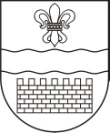 DAUGAVPILS VALSTSPILSĒTAS PAŠVALDĪBADAUGAVPILS DRAUDZĪGĀ AICINĀJUMA VIDUSSKOLAReģ. Nr. 2713903514, Aveņu iela 40, Daugavpils, LV-5422, tālr. 65476140e-pasts: pasts@ddavsk.lvPasūtītāja nosaukumsDaugavpils Draudzīgā aicinājuma vidusskolaAdreseAveņu iela 40, Daugavpils, LV-5422Reģistrācijas Nr.40900039463Kontaktpersona līguma slēgšanas jautājumosdirektore Kristīna Ivancova, tālr. 65476141e-pasts: ddav@daugavpils.edu.lvKontaktpersona tehniskajos jautājumos direktora vietniece administratīvi saimnieciskajā darbāTatjana Pečonka, tālr. 29674495Vārds, uzvārds,  amatsParaksts, DatumsNr. p.k.Darba aprakstsCena par 1 stundu EUR bez PVN1.Drukas iekārtu defektācija 2.Drukas iekārtu apkalpošana3.Drukas iekārtu remontsNr. p.k.Biroja iekārtas nosaukums1.Samsung SCX-4521; C430W; SCX-32002.Samsung M2885FW; Xpres M20263.Samsung SL-M2070FW;SCX-4321PSC4.Samsung ML1675; ML-2015; M207; ML-25405.Epson L11106.Canon LBP-2900; LBP3000, LBP6020B; LBP-6300DN;LBP71007.Canon MF229dw; MF237w; MF-33GW;8.Canon i-sensys LBP 6230dw; LBP212; MF32289.Canon i-sensys MF614DN10.Canon MF249dw; MF113011.Canon LBP712Cx12.HP LaserJet 1018; 1020; 1010; LJ1200; LJ1100; P1102; 302013.HP LASERJET M1132MFP14.HP Color CP1215; CP1525n15.HP LaserJet Pro MFP M127FW16.Triumph-Adler P-C3062 Dn; P-2540 i MFP17.KYOCERA TaskAlfa 180018.Brother MFC-L2710DW19.Brother HL-L 2300D; HL-1110; HL-L5000D20.KYOCERA KM-163521.KYOCERA ECOSYS M4125IDN22.Ricon MP2014D23.Konica Minolta24.OKI C834nw25.Nobel 1.0A26.Projektors Vivitek27.Dators portatīvais Fujitsu Lifebook, Dell Latitude, Lenovo ThinkPad L13 Yoga, Acer Chromebook 314 D12385326, Lenovo TAB M1028.Dators Capital NEO 